Mary Ward Centre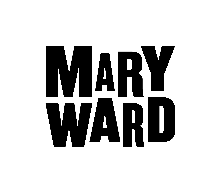 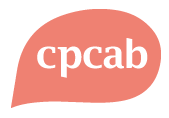 42 Queen Square, London WC1 3AQ0207 269 6022/ counselling@marywardcentre.ac.ukwww.marywardcentre.ac.uk THE PROFESSIONAL DIPLOMA IN INTEGRATIVE COUNSELLING 2022-2024We try to tailor our courses to the skills and experience of each group of participants. Please help us by filling in this form.  If you have any difficulty in completing this form, please email us.Please make sure that you have put your name and address on any paper you attach to this formDisclosure of any information below does NOT automatically exclude you from obtaining a place on this training.  However, failure to disclose any such information may result in the refusal or the termination of a place on the course.Do you have a conviction which is not spent under the Rehabilitation of Offenders Act 1974?Yes (please declare on an attached statement)	NoHave you ever been or are you  currently in the process of being refused or expelled from membership of any professional body/register or training course?Yes (please declare on an attached statement)	NoAre there any other factors which could call into question your suitability for this training?Yes  (please declare on an attached statement)	NoWe want to ensure that you are successful on your course, please answer the following question.Do you have any additional needs or disabilities that we should know about – eg a disability affecting mobility that could affect access to classrooms, a learning difficulty such as dyslexia, or any other support needs?I certify that the information given is correct and I give permission to the interviewing tutors to contact my referees.Signed_________________________________      Date_____________________Please return this form to: Cecilia Jarviscecilia.jarvis@marywardcentre.ac.ukPERSONAL DETAILSPERSONAL DETAILSPERSONAL DETAILSPERSONAL DETAILSPERSONAL DETAILSPERSONAL DETAILSPERSONAL DETAILSPERSONAL DETAILSPERSONAL DETAILSPERSONAL DETAILSFull NameFull NameFull NameAddressAddressTel NoTel NoDate of birthemail    Occupation    OccupationEDUCATIONAL QUALIFICATIONSEDUCATIONAL QUALIFICATIONSEDUCATIONAL QUALIFICATIONSEDUCATIONAL QUALIFICATIONSName of QualificationWhere studied?Date of awardGradeREFERENCESREFERENCESREFERENCESREFERENCESREFERENCESREFERENCESPlease give two people who will recommend you for this course (one of them should be your Certificate tutor)Please give two people who will recommend you for this course (one of them should be your Certificate tutor)Please give two people who will recommend you for this course (one of them should be your Certificate tutor)Please give two people who will recommend you for this course (one of them should be your Certificate tutor)Please give two people who will recommend you for this course (one of them should be your Certificate tutor)Please give two people who will recommend you for this course (one of them should be your Certificate tutor)NameNameNameNameAddressAddressAddressAddressTel NoTel NoTel NoTel NoemailemailemailemailPREVIOUS COUNSELLING TRAININGPREVIOUS COUNSELLING TRAININGPREVIOUS COUNSELLING TRAININGPREVIOUS COUNSELLING TRAININGPREVIOUS COUNSELLING TRAININGName of Institution & TutorsDateCore Model followed (e.g. Person Centred) Award (if any)Total No of hoursEMPLOYMENT HISTORYEMPLOYMENT HISTORYEMPLOYMENT HISTORYEMPLOYMENT HISTORYStarting with your current occupation, please give details of your previous employment Starting with your current occupation, please give details of your previous employment Starting with your current occupation, please give details of your previous employment Starting with your current occupation, please give details of your previous employment Name of OrganisationDatePosition/Title/Activity Hours per weekOTHER RELEVANT EXPERIENCEOTHER RELEVANT EXPERIENCEOTHER RELEVANT EXPERIENCEOTHER RELEVANT EXPERIENCEPlease give here other training and experience that you consider would help you in counselling training, e.g. voluntary work, family responsibilities, etc.Please give here other training and experience that you consider would help you in counselling training, e.g. voluntary work, family responsibilities, etc.Please give here other training and experience that you consider would help you in counselling training, e.g. voluntary work, family responsibilities, etc.Please give here other training and experience that you consider would help you in counselling training, e.g. voluntary work, family responsibilities, etc.Name of OrganisationDatePosition/Title/Activity Hours per weekWhy do you want to achieve a professional qualification as a counsellor?PERSONAL STATEMENTContinue on a separate sheet if necessary and attach it to this form.A: Describe an experience from your childhood, and explain how this has affected your development as a person and how you live your life in the present.B: Describe the last five years of your life, outlining significant events and relationshipsWhat is the current state of your health?Give details of any serious illness you have had and of any in-patient treatment in hospitalAre you now receiving  or have you in the past received any form of counselling, therapy or mental health support?   Yes  /  NoPlease give details:Are you now receiving  or have you in the past received any form of counselling, therapy or mental health support?   Yes  /  NoPlease give details:Are you now receiving  or have you in the past received any form of counselling, therapy or mental health support?   Yes  /  NoPlease give details:Are you now receiving  or have you in the past received any form of counselling, therapy or mental health support?   Yes  /  NoPlease give details:What kind of help? (E.g. Counsellor, psychiatrist, psychotherapist, .)Institution (if relevant) Date startedDatefinished 